SVHC General MembershipMeeting Minutes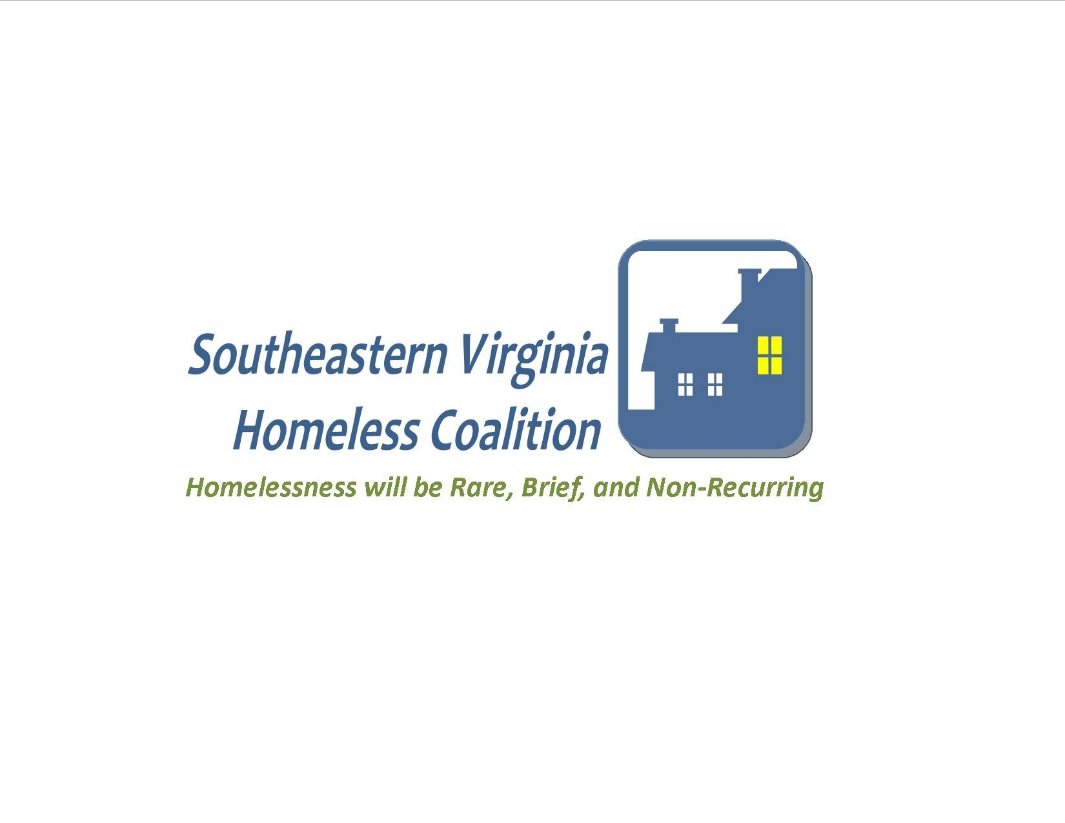 June 9, 2020Attendees:Amanda Brandenburg, The Planning CouncilShantelle Haggins, The Planning CouncilPam Wong, NorfolkNathan Ruckman: LGBT Life CenterElizabeth Elliott: VBCDCMarti Chick-Ebey, Hampton VAMCSharon Blackwell, ChesapeakeJulie Dixon; The Planning Council David Hutcherson, Compassion Advocacy GroupJohnathan Stanley, Compassion Advocacy GroupJuanita Dowdy, ForKids IncEvie Woods, Hampton VAMCDarl Wilburn, YWCA Darla Johnson, Salvation Army: Hope VillageAlicia Matthews, St. ColumbaCharnitta Waters: STOP Inc.Barbara Wagner: Virginia Supportive HousingJohn Guglielmino, NCSBWelcome- Shantelle Haggins called the meeting of the Southeastern Virginia Homeless Coalition (SVHC) to order. Approval of Minutes:  Pamela Wong stated that the VERP program does not provide security deposit, moving assistance or application fees. The meeting minutes were corrected. A motion was made by John Guglielmino to approve the minutes. The motion was seconded by Juanita Dowdy. Minutes were approved for the April 14th General Membership meeting. Program Spotlights Compassion Advocacy Network Presenters Reverend John Stanley and David Hutcherson with Compassion Advocacy Network. The presentation focused on their work within the community. They work to provide meals to individuals in various communities. They are connected to LGBT focused organizations and deliver care bags for individuals who may be affected by HIV/AIDs. They have helped homeless youth in the region. They are available for contact to discuss organizational needs and assist to their best capacity. Shantelle will send the contact information for Compassion Advocacy Network to the committee. BusinessGoverning Board Member Vote: The Governing Board received an application through Sentara Healthcare. Ryan Livingston is the Foundation Application Systems Analyst at Sentara. He is interested in sitting on our Governing Board as a Norfolk Community Advocate. John Guglielmino made a motion to approve the application for Ryan Livingston as the Norfolk Community Advocate on the Governing Board. The motion was seconded by Juanita Dowdy. Point in Time Count Report: Presenter Shantelle Haggins gave an overview of the 2021 Point in Time Count.  The 2021 Count identifies 564 persons experiencing homelessness in SVHC. This is a decrease of 26% from the 2020 Count, which identified 709 persons. This is the lowest PIT Count in 8 years and is likely due to the circumstances of the COVID 19 pandemic. The unsheltered count was not completed this year. The highest need population continues to be black males that are over the age of 25.Coalition Updates: Presenter Amanda Brandenburg discussed the trend of homeless older adults in need of housing services. The Homeless Older Adults Coalition will begin meeting this week. The LGBT Life Center will operate a RRH Program for homeless elders. Their goal is to help 15 persons within 9 months. Funding has been set aside for Virginia Supportive Housing also. Blueprint for Youth is in NOFA mode. The NOFA is due on July 27th. The goal is to identify authentic youth voices to determine their service needs. Governing Board Report The Governing Board will be reviewing new funding coming into SVHC at their 6/7/2021 Governing Board Meeting. The committee will be going over the recommendations from the consultant’s recommendation for the Planning Council. There is a continued necessity to discover new Governing Board members. RoundTable UpdatesJohn Guglielmino with the NCSB, the city of Norfolk and Urban Renewal Center created an emergency shelter location at the Greyhound Station in Downtown Norfolk as temporary shelter. It can hold up to 77 individuals. The long-term goal is to get an actual building in place by September/October. Juanita Dowdy informed the committee that they are fully in their new Landmark Center. Clients have moved into their Sokol Place Shelter.STOP Inc. has been awarded the Department of Labor Homeless Veteran Reintegration Program Funding (HVRP), for homeless vets helping them obtain gainful employment. Women Wellness Wednesday will take place at the Chesapeake Rx Parking Lot on 6/2, 7/7, 9/1, 10/6 and 11/3.Next Meeting – Next Meeting on August 11th, 2021, at 12:30 p.m.Virtual